Barrierefrei planen & bauen 2-2017
Praxiswissen zur demografiefesten Gestaltung im Neubau und BestandVERLAGSGESELLSCHAFT RUDOLF MÜLLER GmbH & Co. KGKundenservice: 65341 Eltville
Telefon: 06123 9238-258		                                        Telefax: 06123 9238-244rudolf-mueller@vuservice.de				www.baufachmedien.de„Barrierefrei planen & bauen“ vermittelt Bauschaffenden zweimal jährlich übergreifendes Praxiswissen zur demografiefesten Gestaltung im Neubau und Bestand. Das Themenheft für inklusive, lebenslaufbeständige Architektur liefert Planungshilfen, stellt Produkte und Details vor und bietet Übersichten zu Normen und Bauvorschriften. Anhand von Objektberichten zeigen Experten, dass Barrierefreiheit nicht zu Lasten von Kosten und Design gehen muss.Bei öffentlichen Gebäuden stellt sich immer die Frage, welche Bereiche barrierefrei sein müssen und welche nicht. Die aktuelle Ausgabe 2-2017 erläutert den kleinen, aber feinen Unterscheid zwischen Besucher- und Benutzerverkehr. Darüber hinaus widmet sie sich den Themen Visuelle Leit- und Orientierungssysteme sowie Räumung und Evakuierung von Menschen mit Behinderungen. Die Rubrik „Technik & Produkte“ stellt ausgewählte Produkte und Designs vor, denen man die Barrierefreiheit gar nicht ansieht.Der baulichen Barrierefreiheit haftet noch immer das Image des Kostentreibers und Krankenhausdesigns an. Dabei bedeutet barrierefrei nichts anderes als eine komfortabel und sicher gestaltete Umgebung, von der im besten Falle alle profitieren. Im Experteninterview geht es daher diesmal um Marktchancen und Potenziale beim Bauen, Vermieten und Verkaufen barrierefreier Immobilien.

„Barrierefrei planen & bauen“ wendet sich an Architekten und Ingenieure, Fachexperten und Sachverständige für Barrierefreies Bauen, Behörden, Städte und Gemeinden, Entscheider aus der Bau-, Wohn-, Pflege- und Immobilienwirtschaft sowie Behindertenbeauftragte und Interessenvertreter. Das E-Paper 2-2017 steht unter www.barriere-frei-planen.de kostenlos zur Verfügung. Die Print-Ausgabe ist zum Preis von 18,– Euro unter www.baufachmedien.de erhältlich.2.239 Zeichen / September 2017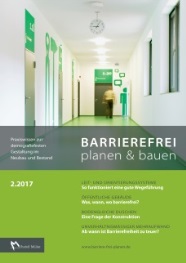 Sonderheft. Ausgabe September 2017. 21 x 29,7 cm. 50 Seiten.EURO 18,– 
Bestell-Nummer: 110-3003696E-Paper 2-2017 unter www.barriere-frei-planen.de